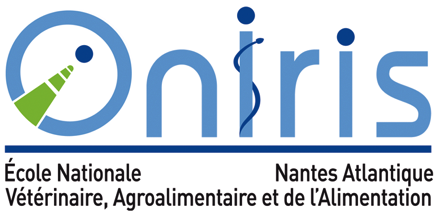 RECRUTEMaître de conférences contractuel en bactériologie médicaleContexte d'accueil Oniris établissement public d’enseignement supérieur et de recherche du Ministère de l’Agriculture, et de l’Alimentation (MAA) forme des docteurs vétérinaires, des ingénieurs, des docteurs, des masters et des techniciens supérieurs.Contexte spécifique du poste : Le poste est basé sur le site de la Chantrerie.Une connaissance approfondie en bactériologie est indispensable à la formation et à l’acquisition des compétences du métier de vétérinaire visant la maitrise de la santé animale et humaine selon l’approche One Health. Le recrutement permettra de couvrir et renforcer les besoins en formation en bactériologie générale et médicale. Il visera également à développer des recherches sur le résistome bactérien en élevage.Affectation du poste : Département SAESP (Responsable M. A. Chauvin) – Unité d’Infectiologie (Responsable E. Moreau ; équipe composée de 11 agents) et Unité de recherche BIOEPAR (Responsable Mme C. Fourichon ; 55 agents)Enseignement : 192 h equiv. TD / an en présentiel étudiantsEnseignement de tronc commun du cursus vétérinaire (1ère, 2ème, 3ème Année) : Conception et réalisation d’enseignements magistraux, dirigés, pratiques et cliniques en bactériologie générale et médicale. La personne recrutée veillera notamment à centrer son enseignement sur les modèles bactériens d’étude les plus pertinents pour les différentes espèces domestiques et sauvages. Eventuellement, elle.il pourra participer ponctuellement à la réalisation d’enseignements d’immunologie et de virologie.Enseignements de 4ème et 5ème année, internats et résidanats (Carnivores, Equidés, Animaux d’Elevage) : Co-conception et participation à l’enseignement dans les domaines des infections bactériennes, du diagnostic bactériologique et de la thérapeutique anti-bactérienne. Enseignement à un public mixte médecin-ingénieur-vétérinaire (Masters co-accrédités) : Conception et réalisation d’enseignements sur la microbiologie générale et médicale et sur les démarches d’identification et de maîtrise des épidémies et pandémies. Le ou la recruté.e veillera à la bonne harmonisation de son enseignement de bactériologie avec les autres enseignements, et en particulier ceux de thérapeutique (antibiotiques, antibiorésistance). RechercheLe MCC recruté conduira son activité de recherche dans l’UMR Oniris-INRAE 1300 BIOEPAR sur la caractérisation de l’antibiorésistance dans le milieu aquatique, selon une approche One Health. Le MCC s’intéressera à différents compartiments clés en interaction dans les agro-écosystèmes d’élevage piscicoles : le poisson, le milieu et l’Homme. La première étape de recherche (court et moyen terme) consistera à caractériser le résistome de ces différents compartiments. Il s’agira de décrire les flores (pathogène, commensale, environnementale), les gènes de résistance et leur support génétique, et d’estimer la prévalence de ces gènes dans ces environnements. La seconde étape (moyen et long terme) portera sur la description et la compréhension de la diffusion des gènes d’antibiorésistance dans ces agro-écosystèmes. En complément des compétences de phénotypage et génotypage des bactéries, le MCC mobilisera des approches innovantes d’épidémiologie moléculaire permettant d’intégrer les données apportées par des approches haut débit de génomique pour comprendre les flux de gènes dans les agro-écosystèmes d’élevage.ProfilDoctorat ou dernière année de doctorat : discipline BactériologieConnaissance souhaitée : Le/la candidat.e devra posséder des aptitudes pédagogiques, maîtriser les outils informatiques et l’anglais et avoir le goût du travail en équipe et des relations avec les partenaires professionnels. Un diplôme de docteur vétérinaire, docteur en médecine, docteur en pharmacie ou diplôme équivalent ainsi qu’une première expérience en enseignement seraient appréciésModalitésPrise de poste à compter du 1er octobre 2020. Rémunération nette mensuelle de départ de 1725 euros /mois. Contrat de droit public avec l’Etat d’un an. Sous réserve d'obtention du financement et de bonne adéquation du candidat recruté aux missions confiées, le contrat pourra être prolongé par périodes d’un an.Modalités de recrutement : un dossier constitué d’un CV détaillé et d’une lettre de motivation doit parvenir à la Direction des Ressources Humaines avant le 15 aout 2020 (Oniris – Service RH – Site La Chantrerie – CS 40706 – 44307 NANTES Cedex 3 nathalie.joubert@oniris-nantes.fr copie amael.dupard@oniris-nantes.fr ) – Un entretien d’environ 45 minutes devant une commission de recrutement sera proposé aux candidats retenus.Contacts : Responsable département d’enseignement : Alain Chauvin (alain.chauvin@oniris-nantes.fr – tél : 0240687698) et Responsable de l’Unité de recherche BIOEPAR : Christine Fourichon (christine.fourichon@oniris-nantes.fr – tél : 0240687786). Direction des Ressources Humaines pour toutes les questions administratives (salaire, conditions d’accès, etc.) (amael.dupard@oniris-nantes.fr ou nathalie.joubert@oniris-nantes.fr – tél : 0240687602 ou 0240682827)